 2012-13 уч.годКазахское отделение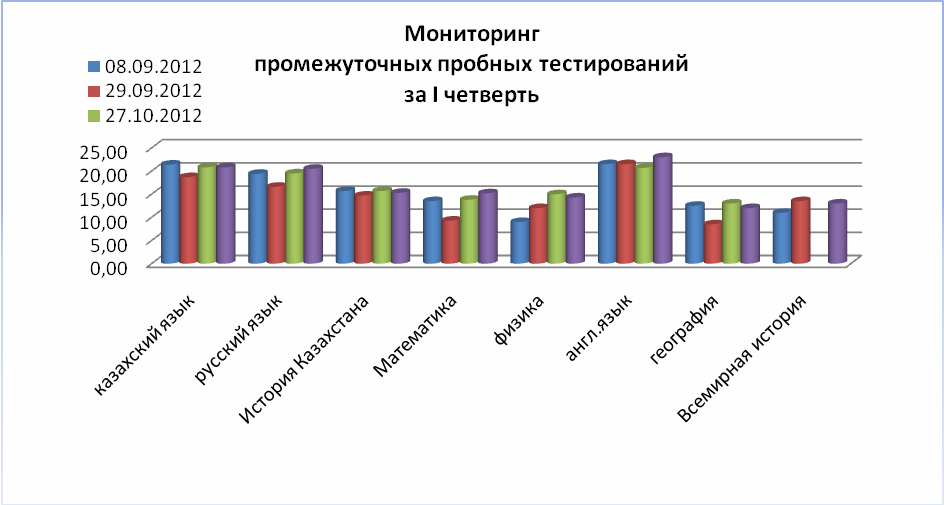 Русское отделение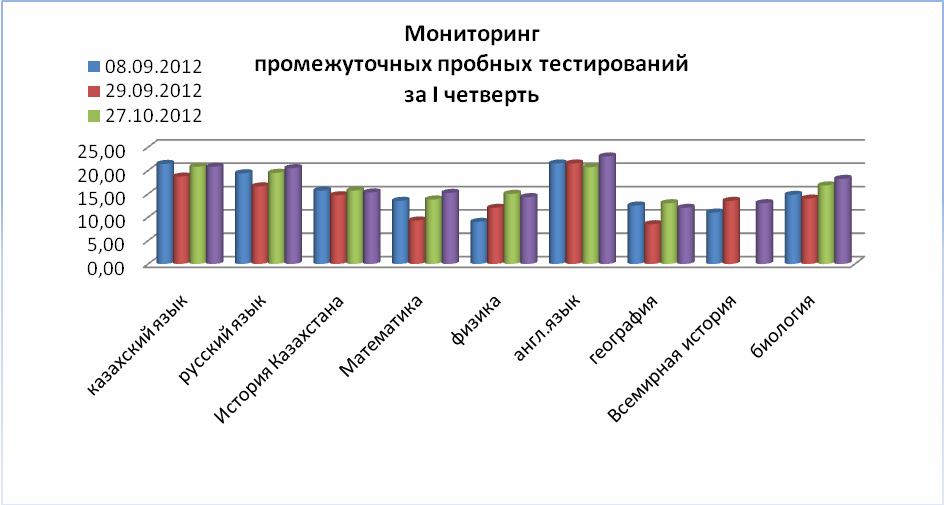 